2015-10-15 3:20 GMT+02:00 Joni Brady <board_chair@icpan.org>:Dear Colleagues,On behalf of the transitional Board of Directors, I share a big THANK YOU to Dorte Soederberg and her incredible Danish organising committee for an amazing scientific and social programme in Copenhagen. Dorte, we are most grateful for the countless hours and attention to detail Bente, Mette, and the entire team put forth to make this such a special time for everyone in attendance. Every delegate I spoke with was so pleased that he/she attended the conference and its special evening events. Congratulations!!! Thank you all for attending the 3rd ICPAN Conference and representing your respective organizations at the inaugural BGM. This historic event marked the birth of a new global non-profit nursing collaborative, with much enthusiasm for continued networking expressed at the conclusion of the meeting. As mentioned at the BGM, ICPAN is currently accepting bids to host the 2017 conference and applications for organizational membership (www.icpan.org). The attachments provide information discussed at the BGM. Please share this with your board as it considers joining ICPAN and naming a representative to the Global Advisory Panel. My apologies for the delay in sharing: we experienced an unexpected transcription delay due to an unfortunate family illness, so additional information was added to the BGM slides to complete the reporting. Please contact me if you have any questions or require more information.I would also like to recognize the incredible dedication of Past Chair Sue Fossum and the ICPAN Steering Committee, who selflessly served to advance the goals and ideals for this collaborative. Pat, Ann, Laura, Bente, Meg and Sue, you have my deep respect and gratitude for charting the course to make this organization become a reality. We look forward to having your organization's participation as new ICPAN members. Have a lovely fall season, everyone! JoniJoni M. Brady, DNP RN CAPAChair, Board of DirectorsInternational Collaboration of PeriAnaesthesia Nurses, Inc.www.icpan.orgFrom: Dorte söderberg <dsoederberg@gmail.com>
Sent: Friday, October 16, 2015 2:21 PM
To: Joni Brady
Cc: svdwerf@brvnederland.nl; NationalPresident@aspaan.org.au; ekonstan30@yahoo.com; mariakaprit@gmail.com; andreasschaeferli@web.de; dndpowell@comcast.net; aholcomb@aspan.org; mcnultyl@nb.sympatico.ca; manda.dunne@nhs.net; pollyg21@hotmail.com; Marjaliisa.ylitaloairo@gmail.com; rob.hawker@me.com; Ingrid.Andersson@skane.se; Laura Van Loon, Secretary; International Collaboration of PeriAnaesthesia Nurses; Mette Ring; Bente Buch
Subject: Re: ICPAN Biennial General Meeting (BGM)Dear Joni.Thank you so much for your kind words. I will immediately share them with my board.As you say it is a lot of work to organize an event like ICPAN, but it is worth every minute of it when we are looking back om the succes and the many new friends we got from all over the world.We were proud to host the historic meeting, where the founding of ICPAN collaboration took place.Venlig hilsenDorte SöderbergAnæstesisygeplejersketlf: 30251442mail: dsoederberg@gmail.com  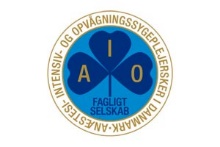 Formand for FSAIO,         Fagligt selskab for anæstesi-, intensiv- og opvågningssygeplejerskerwww.dsr.dk/fsaio  ITERIM BOARD UPDATEHi Everyone,Quick update: I sent an email to the organization reps present at the BGM. As we understandably have been unable to approve the minutes for distribution to those leaders (hoping Josh is doing better now, Laura) a copy of the PowerPoint with some explanatory comments was circulated, along with the membership application. I will follow up individually with countries who attended the conference but not BGM (Norway, Israel, Iceland, Congo, S. Korea, Switzerland).I have checked the icpan@icpan.org account and answered emails as appropriate - special interest forms are collecting from website. Laura, have you been able to log-in to your email icpan@icpan.org account? Photo galleries were posted on Facebook and the website 2015 conference page, with speaker approved presentations loaded on website last night with notification posted on Facebook page (our # of likes and shares is growing steadily!) last night.Michael Maino created a secure log-in portal on website under the governance tab. We have a call planned to get the log-in details / test functionality ...Reminder: Skype with Hurwit 20th October at usual local time. Country call-in numbers were shared by Hurwit email this week.Call for agenda items for 27th October Skype (action items from post-conference meeting need follow-up reporting at this meeting). Please send agenda items and any supporting documentation to Laura and me so we can draft the agenda.  My goal is to keep Skype calls efficient and to a 1 hour limit in respect for your valuable time and for those coming on in the later hours (must have restorative sleep!). Sorry, Meg, can't do much about the early rise hour for you ;)~ Please be thinking about your position description in relation to the Bylaws and ICPAN operational needs moving forward. More on that to come. I am traveling with family this weekend and next. Will do my best to keep up with the emails. Have a nice weekend, everyone!From:jonibrady@gmail.comDate:Thu, Oct 15, 2015 at 12:30 PMSubject:ICPAN Updates: Letter to International Leaders at BGM